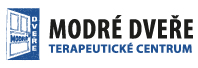 Terapeutické centrum Modré dveře, z.ú.Kontaktní osoba: Veronika SchwarzováTel.725 470 336www.modredvere.czTisková zpráva Terapeutického centra Modré dveře, z.ú. ze dne 24.5.2017 	     	  Trh výrobků neziskových organizací opět jako součást Keramického dne v Kostelci n. Č. l.Kostelec nad Č. l. – Poslední květnová sobota 27.5. je v Kostelci nad Černými lesy vyhrazena tradičnímu Keramickému dni. Jeho součástí je i letos trh dílen neziskových organizací. Ten se odehrává v prostorách zahrady centra Modré dveře a v přilehlé budově historické kovárny. Stejně jako v loňském roce zde budou mít své stánky s výrobky poskytovatelé sociálních služeb, praktické školy a další neziskové organizace z přilehlého okolí. Trhy se těší velké oblibě veřejnosti. „Naší snahou je ukázat veřejnosti, že i osoby znevýhodněné na trhu práce dokáží být zručné a kreativní,“ říká ředitelka organizace Terapeutické centrum Modré dveře ,z.ú. v Kostelci n. Č. l. PhDr. Kateřina Siveková. „Těmto lidem rozhodně nechybí motivace pracovat, nejsou líní. Naopak. To, co je často hendikepuje, je odmítavý postoj většinové společnosti k jejich zaměstnávání,“ dodává Siveková. Trh dílen neziskových organizací se stal již tradiční součástí Kosteleckého Keramického dne. Výtěžek z prodeje výrobků slouží k nákupu dalšího materiálu, který se používá při rehabilitačních, aktivizačních nebo terapeutických programech. Prostor je poskytován zdarma.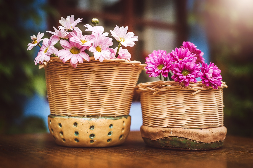 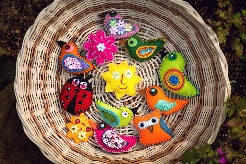 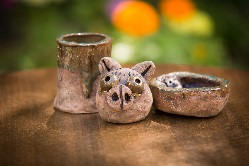 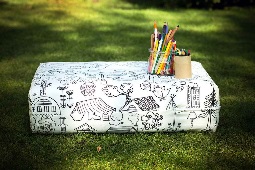 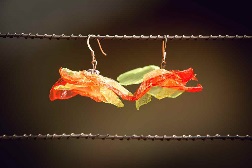 